Stuur het ingevulde formulier met bijlagen naar:														aanvraagrsf@fruitdelta.nl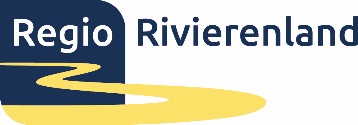 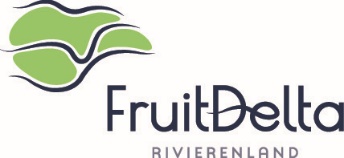 A. PROJECTGEGEVENSProjectnaam:Naam en voorletters: dhr.  mevr.      B. INHOUDDe subsidievaststelling geschiedt op basis van een volledig ingevulde eindrapportage. B1.Projectperiode:Begindatum:      Einddatum:      B2.Geef een korte toelichting op de behaalde resultaten.B3.Wat is de bijdrage van uw project op de gestelde RSF criteria bijdrage aan  één van de drie economische speerpunten?Een wezenlijke bijdrage te leveren aan de ontwikkeling op tenminste één van de drie economische speerpunten (Agribusiness, Logistiek & vestigingsklimaat bedrijven, Recreatie & toerisme); wat is de bijdrage op éen of meer speerpunten, zie voor de gestelde ambities pagina 4 van he Regionaal Economisch Ambitiedocument 2022-2025, https://www.fruitdelta.nl/media/vvmej4ql/fase-4_economisch_ambitiedocument2022-2025.pdfEen wezenlijke bijdrage te leveren aan de ontwikkeling op tenminste één van de drie economische speerpunten (Agribusiness, Logistiek & vestigingsklimaat bedrijven, Recreatie & toerisme); wat is de bijdrage op éen of meer speerpunten, zie voor de gestelde ambities pagina 4 van he Regionaal Economisch Ambitiedocument 2022-2025, https://www.fruitdelta.nl/media/vvmej4ql/fase-4_economisch_ambitiedocument2022-2025.pdfB4.Wat is de bijdrage van uw project op de gestelde RSF criteria ‘bijdrage aan één of meer opgaven’?Bijdrage aan één of meer van de 19 opgaven uit het Regionaal Ambitiedocument 2022-2025 : welke opgaven en wat was die bijdrage aan de opgave. Zie voor de omschrijving van de opgaven pagina 4 t/m 15 van he Regionaal Economisch Ambitiedocument 2022-2025, https://www.fruitdelta.nl/media/vvmej4ql/fase-4_economisch_ambitiedocument2022-2025.pdfBijdrage aan één of meer van de 19 opgaven uit het Regionaal Ambitiedocument 2022-2025 : welke opgaven en wat was die bijdrage aan de opgave. Zie voor de omschrijving van de opgaven pagina 4 t/m 15 van he Regionaal Economisch Ambitiedocument 2022-2025, https://www.fruitdelta.nl/media/vvmej4ql/fase-4_economisch_ambitiedocument2022-2025.pdfB5.Wat is de bijdrage van uw project op de gestelde RSF criteria ‘innovatie’? Een bovengemiddelde innovatie (wat innovatief is lees je in de verordening, artikel 1 lid e, zie pagina 10 van de RSF verordening https://www.fruitdelta.nl/media/y3lftzth/rsf-subsidieverordening-regionaal-stimuleringsfonds-rsf-regio-rivierenland-_-lokale-wet-en-regelgeving-1.pdf ; beschrijf de innovatie zo concreet mogelijkEen bovengemiddelde innovatie (wat innovatief is lees je in de verordening, artikel 1 lid e, zie pagina 10 van de RSF verordening https://www.fruitdelta.nl/media/y3lftzth/rsf-subsidieverordening-regionaal-stimuleringsfonds-rsf-regio-rivierenland-_-lokale-wet-en-regelgeving-1.pdf ; beschrijf de innovatie zo concreet mogelijkB6.Wat is de bijdrage van uw project op de gestelde RSF criteria ‘regionale samenwerking’ ?)Regionale samenwerking met regionale partners; met wie (NAW gegevens)Regionale samenwerking met regionale partners; met wie (NAW gegevens)B5.Wat is de bijdrage van uw project op de gestelde RSF criteria ’regionale spin-off’? Besteding van het grootste deel van het projectbudget in het Rivierenlandgebied (regionale spin-off).: welk deel van het budget is in de Regio gebleven en bij wieBesteding van het grootste deel van het projectbudget in het Rivierenlandgebied (regionale spin-off).: welk deel van het budget is in de Regio gebleven en bij wieB6.Zijn er nog bijzondere knelpunten geweest?Ga verder bij rubriek C.Ga verder bij rubriek C.Ga verder bij rubriek C.Ga verder bij rubriek C.C. FINANCIËNC. FINANCIËNC. FINANCIËNGerealiseerde projectkosten  over het totale tijdvak                                        ! Voeg als verplichte bijlage het excelbestand bij. Zie rubriek D, nr. 1.Gerealiseerde projectkosten  over het totale tijdvak                                        ! Voeg als verplichte bijlage het excelbestand bij. Zie rubriek D, nr. 1.Gerealiseerde projectkosten  over het totale tijdvak                                        ! Voeg als verplichte bijlage het excelbestand bij. Zie rubriek D, nr. 1.C2.De totale werkelijke gemaakte en betaalde kosten zijn:Het maximaal verleende subsidiebedrag conform uw beschikking is:Reeds ontvangen voorschot (ten):€      €      €      C3.Nadat u het excelbestand heeft ingevuld en de eindafrekening onder C2 heeft opgesteld,  licht  u hier de belangrijkste financiële afwijkingen toe:Ga verder bij rubriek D.Ga verder bij rubriek D.Ga verder bij rubriek D.D.  VERPLICHTE BIJLAGEND.  VERPLICHTE BIJLAGEND.  VERPLICHTE BIJLAGEND.  VERPLICHTE BIJLAGEND.  VERPLICHTE BIJLAGEND.  VERPLICHTE BIJLAGEND.  VERPLICHTE BIJLAGEN1Financiële eindrapportage (zie excelbestand )Financiële eindrapportage (zie excelbestand )Financiële eindrapportage (zie excelbestand )Financiële eindrapportage (zie excelbestand )Financiële eindrapportage (zie excelbestand )U heeft bij uw aanvraag een projectbegroting ingediend. Voor de Financiële eindrapportage dient u gebruik te maken van bovengenoemd excel-format. U rapporteert aan ons de gerealiseerde interne en overige kosten, alsmede uw urenadministratie over het totale tijdvak van uw project. Voor verdere instructie verwijzen wij naar de handleiding op het eerste tabblad in het excelbestand. U heeft bij uw aanvraag een projectbegroting ingediend. Voor de Financiële eindrapportage dient u gebruik te maken van bovengenoemd excel-format. U rapporteert aan ons de gerealiseerde interne en overige kosten, alsmede uw urenadministratie over het totale tijdvak van uw project. Voor verdere instructie verwijzen wij naar de handleiding op het eerste tabblad in het excelbestand. U heeft bij uw aanvraag een projectbegroting ingediend. Voor de Financiële eindrapportage dient u gebruik te maken van bovengenoemd excel-format. U rapporteert aan ons de gerealiseerde interne en overige kosten, alsmede uw urenadministratie over het totale tijdvak van uw project. Voor verdere instructie verwijzen wij naar de handleiding op het eerste tabblad in het excelbestand. U heeft bij uw aanvraag een projectbegroting ingediend. Voor de Financiële eindrapportage dient u gebruik te maken van bovengenoemd excel-format. U rapporteert aan ons de gerealiseerde interne en overige kosten, alsmede uw urenadministratie over het totale tijdvak van uw project. Voor verdere instructie verwijzen wij naar de handleiding op het eerste tabblad in het excelbestand. U heeft bij uw aanvraag een projectbegroting ingediend. Voor de Financiële eindrapportage dient u gebruik te maken van bovengenoemd excel-format. U rapporteert aan ons de gerealiseerde interne en overige kosten, alsmede uw urenadministratie over het totale tijdvak van uw project. Voor verdere instructie verwijzen wij naar de handleiding op het eerste tabblad in het excelbestand. 2Inhoudelijk activiteitenverslag met bewijsstukken.Inhoudelijk activiteitenverslag met bewijsstukken.Inhoudelijk activiteitenverslag met bewijsstukken.Inhoudelijk activiteitenverslag met bewijsstukken.Inhoudelijk activiteitenverslag met bewijsstukken.Naast de beantwoording van bovenstaande vragen, ontvangen wij graag een inhoudelijk activiteitenverslag waaruit moet blijken dat de prestaties geleverd zijn en verslag wordt gedaan over de uitvoering van het project. Welke resultaten zijn bereikt en welke beoogde resultaten zijn eventueel niet bereikt. U voegt, indien beschikbaar, bewijsstukken toe. (Bijv.  een onderzoeksrapport, verslaglegging, fotomateriaal etc).Naast de beantwoording van bovenstaande vragen, ontvangen wij graag een inhoudelijk activiteitenverslag waaruit moet blijken dat de prestaties geleverd zijn en verslag wordt gedaan over de uitvoering van het project. Welke resultaten zijn bereikt en welke beoogde resultaten zijn eventueel niet bereikt. U voegt, indien beschikbaar, bewijsstukken toe. (Bijv.  een onderzoeksrapport, verslaglegging, fotomateriaal etc).Naast de beantwoording van bovenstaande vragen, ontvangen wij graag een inhoudelijk activiteitenverslag waaruit moet blijken dat de prestaties geleverd zijn en verslag wordt gedaan over de uitvoering van het project. Welke resultaten zijn bereikt en welke beoogde resultaten zijn eventueel niet bereikt. U voegt, indien beschikbaar, bewijsstukken toe. (Bijv.  een onderzoeksrapport, verslaglegging, fotomateriaal etc).Naast de beantwoording van bovenstaande vragen, ontvangen wij graag een inhoudelijk activiteitenverslag waaruit moet blijken dat de prestaties geleverd zijn en verslag wordt gedaan over de uitvoering van het project. Welke resultaten zijn bereikt en welke beoogde resultaten zijn eventueel niet bereikt. U voegt, indien beschikbaar, bewijsstukken toe. (Bijv.  een onderzoeksrapport, verslaglegging, fotomateriaal etc).Naast de beantwoording van bovenstaande vragen, ontvangen wij graag een inhoudelijk activiteitenverslag waaruit moet blijken dat de prestaties geleverd zijn en verslag wordt gedaan over de uitvoering van het project. Welke resultaten zijn bereikt en welke beoogde resultaten zijn eventueel niet bereikt. U voegt, indien beschikbaar, bewijsstukken toe. (Bijv.  een onderzoeksrapport, verslaglegging, fotomateriaal etc).E. ONDERTEKENINGE. ONDERTEKENINGE. ONDERTEKENINGE. ONDERTEKENINGE. ONDERTEKENINGE. ONDERTEKENINGE. ONDERTEKENINGE1. VerklaringE1. VerklaringE1. VerklaringE1. VerklaringE1. VerklaringE1. VerklaringE1. VerklaringOndergetekende verklaart:Ondergetekende verklaart:Ondergetekende verklaart:Ondergetekende verklaart:Ondergetekende verklaart:Ondergetekende verklaart:Ondergetekende verklaart:alle gegevens en de bijlagen volledig en naar waarheid te hebben ingevuld;alle gegevens en de bijlagen volledig en naar waarheid te hebben ingevuld;alle gegevens en de bijlagen volledig en naar waarheid te hebben ingevuld;alle gegevens en de bijlagen volledig en naar waarheid te hebben ingevuld;alle gegevens en de bijlagen volledig en naar waarheid te hebben ingevuld;alle gegevens en de bijlagen volledig en naar waarheid te hebben ingevuld;alle gegevens en de bijlagen volledig en naar waarheid te hebben ingevuld;F2. OndertekeningF2. OndertekeningF2. OndertekeningF2. OndertekeningF2. OndertekeningF2. OndertekeningF2. OndertekeningPlaats:Plaats:Plaats:Datum:Naam:Handtekening: